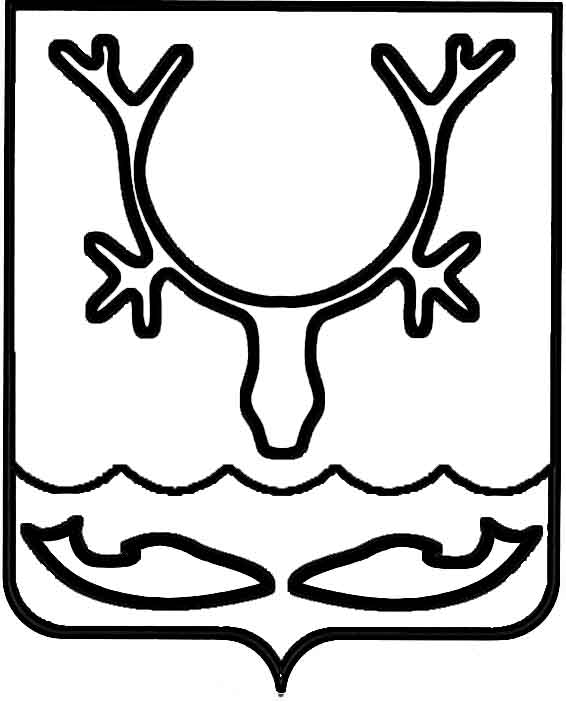 Администрация муниципального образования
"Городской округ "Город Нарьян-Мар"ПОСТАНОВЛЕНИЕО запрете палов сухой травы на территории муниципального образования "Городской округ "Город Нарьян-Мар" в пожароопасный период 2022 годаНа основании Федерального закона от 21 декабря 1994 года № 69-ФЗ 
"О пожарной безопасности", Федерального закона от 6 октября 2003 года № 131-ФЗ            "Об общих принципах организации местного самоуправления в Российской Федерации", в связи с наступлением пожароопасного сезона и в целях обеспечения пожарной безопасности в границах муниципального образования "Городской округ "Город Нарьян-Мар" Администрация муниципального образования "Городской округ "Город Нарьян-Мар"П О С Т А Н О В Л Я Е Т:Запретить выжигание сухой травы, разведение костров в жилой, парковой зоне, на пожароопасных объектах на территории муниципального образования   "Городской округ "Город Нарьян-Мар" с 16 мая по 30 сентября 2022 года.Руководителям предприятий, организаций и учреждений независимо 
от форм собственности:- подготовить противопожарный инвентарь, технику, транспорт, материальные и людские ресурсы для ликвидации пожаров;- произвести очистку закрепленных территорий от горючих отходов, мусора, сухой растительности;- принять первичные меры пожарной безопасности, освободить 
от загромождающих предметов запасные выходы и пожарные проходы 
в производственных помещениях, административных зданиях, учебных заведениях 
и жилом фонде;- принять меры и усилить контроль по недопущению несанкционированных свалок мусора;- взять под личный контроль исполнение противопожарных мероприятий.МКУ "Чистый город" (Зименков Д.Г.): - обеспечить готовность пожарных водоемов, расположенных на территории города Нарьян-Мара;- предусмотреть и обустроить места забора воды из открытых водоемов;- организовать противопожарную опашку территории (микрорайон Мирный).  4.	Обо всех случаях возгорания (возникновения пожаров) немедленно информировать единую дежурную диспетчерскую службу (ЕДДС) 112.5.	Настоящее постановление вступает в силу после его официального опубликования.16.05.2022№613Глава города Нарьян-Мара О.О. Белак